РЕГИСТРАЦИОННАЯ ФОРМАЗаполните (разборчиво) и отправьте по e-mail: info@asergroup.ruСтоимость включает участие в работе онлайн заседаний конгресса, презентации и сертификат участника мероприятия в электронном виде, полный доступ к видеозаписям всех модулей конгресса ещё в течение 30 календарных дней после окончания мероприятия.Возможна оплата от юридических и физических лиц. Порядок оплаты:для юр.лиц - после получения заявки и платежных реквизитов Вашей организации, Вам будет направлен пакет документов по указанному Вами электронному адресу – счет и договор, только счет (без договора), счет-оферта, договор-оферта, счет и государственный или муниципальный контракт (на Ваш выбор).для физ.лиц – оплату можно произвести безналичным переводом средств, перейдя по ссылке со страницы мероприятия. По запросу для физического лица может быть оформлен пакет документов для последующего возмещения стоимости участия со стороны компании-работодателя.* - поля, обязательные для заполненияДата _________________				       МП                          		       Подпись ____________________ООО «Группа Компаний «Агентство социально-экономического развития»Адрес местонахождения: 125040, Москва, Бумажный пр-д, 14, стр. 1Для корреспонденции: 127137,г. Москва, а/я 46ИНН 7707698826, КПП 771401001,  ОГРН 1097746103443Тел: (495) 532-61-59многоканальныйE-mail: info@asergroup.ruWeb site: www.asergroup.ru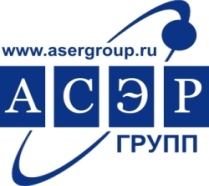 25-27 МАЯ 2021 г.                                                                                             XIX ВСЕРОСИЙСКИЙ КОНГРЕССЛИНЕЙНЫЕ ОБЪЕКТЫ: ПРАВОВОЕ регулирование 2021Модуль 1 – 25.05.2021 (9.00 – 12.30 мск)            Модуль 2 – 26.05.2021 (9.30 – 13.00 мск)Модуль 3 – 27.05.2021 (9.30 – 11.00 мск)ДАННЫЕ ОРГАНИЗАЦИИ УЧАСТНИКАДАННЫЕ ОРГАНИЗАЦИИ УЧАСТНИКАДАННЫЕ ОРГАНИЗАЦИИ УЧАСТНИКАДАННЫЕ ОРГАНИЗАЦИИ УЧАСТНИКАНазвание Организации:Название Организации:Индекс:Почт.адрес:Почт.адрес:Почт.адрес:Индекс:Юр. адрес:Юр. адрес:Юр. адрес:ИНН: ИНН: КПП:КПП:Тел. (код):Тел. (код):Факс (код):E-mail:Контактное лицо:Контактное лицо:Должность Контактного лица:Должность Контактного лица:СТОИМОСТЬ УЧАСТИЯ  (НДС не обл.)СТОИМОСТЬ УЧАСТИЯ  (НДС не обл.)СТОИМОСТЬ УЧАСТИЯ  (НДС не обл.)СТОИМОСТЬ УЧАСТИЯ  (НДС не обл.)СТОИМОСТЬ УЧАСТИЯ  (НДС не обл.)СТОИМОСТЬ УЧАСТИЯ  (НДС не обл.)СТОИМОСТЬ УЧАСТИЯ  (НДС не обл.)СТОИМОСТЬ УЧАСТИЯ  (НДС не обл.)Cтоимость участия одного представителя в 3-х модулях конгресса (25, 26, 27 мая 2021г.)!Продается пакетно – все 3 модуля конгресса вместе.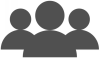 ОНЛАЙНОНЛАЙНОНЛАЙН24 300 руб.24 300 руб.ФИО УЧАСТНИКОВДОЛЖНОСТИ УЧАСТНИКОВФИО УЧАСТНИКОВДОЛЖНОСТИ УЧАСТНИКОВ1.2.3.4.5.